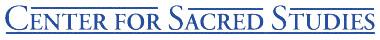 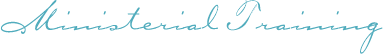 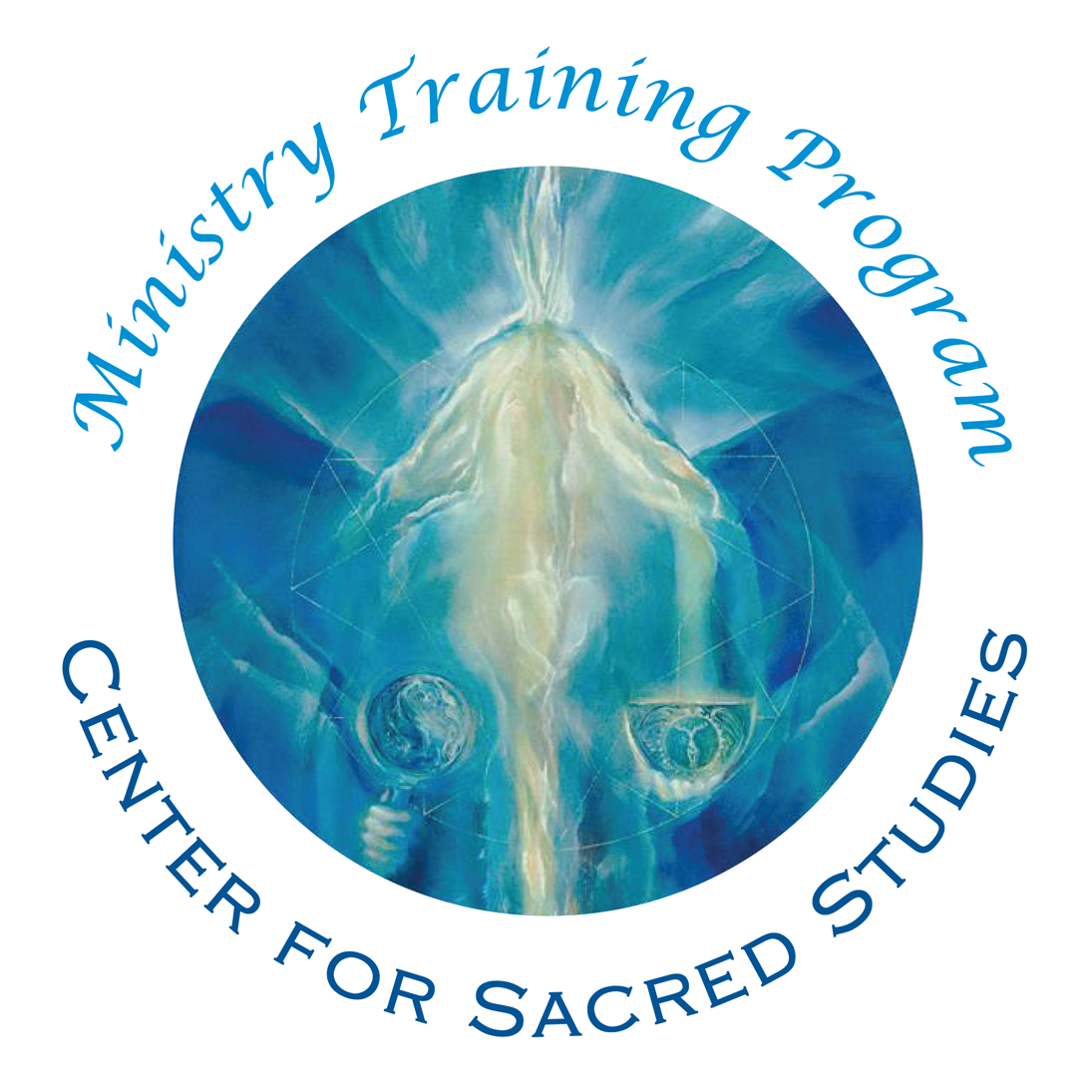                         Ministry of Prayer ApplicationAs you prepare yourself to go into self-discovery, it is important to understand that old wounds orrepressed energies may surface that will need attention. On the Delphi oracle it says, “To know thyself is to know God and the universe.”  In this study, you will begin to explore the levels of yourself —the physical, emotional, mental and spiritual. Let us begin by getting to know what you know about those levels now. This knowledge shared will help us know better how to guide the process.The Ministerial Training Program of the Center for Sacred Studies considers all applicants equally. All information you provide is kept confidential. Please answer questions completely; honest answers do not preclude participation.Please send this application to the address below, with a check or money order in the amount of $45 payable to: Center for Sacred Studies. Or click here pay online at our secure site:https://secure.cssministryofprayer.org/files/MTPapplicationfee.html (if opening above link on a Mac you may need to copy/paste link into an open browser window)Please note: We will process your application when we have received your application fee. Center for Sacred Studies, PO Box 2904, Guerneville, CA 95446Please type or print clearly using ink. Attach additional sheets as necessary.Name (Last, First, MI) ________________________________________________________________________________________Address _______________________________________________________________________________________________________City _______________________________ State __________ Zip _____________ Country ________________________________Day Phone ___________________________________ Evening Phone _______________________________________________Email _______________________________________ Occupation _____________________________________________________How did you learn about the Ministry of Prayer Program? _______________________________________________Please answer the following:Please describe why you are interested in this program and your reasons for applying:____________________________________________________________________________________________________________________________________________________________________________________________________________________________________________________________________________________________________________________________________________________________________________________________________________________________________Please describe your spiritual journey up until now. Feel free to attach additional pages if needed.Briefly describe your current spiritual practice:____________________________________________________________________________________________________________________________________________________________________________________________________________________________________________________________________________________________________________________________________________________________________________________________________________________________________Please describe any experience you have had with spiritual counseling, psychotherapy, or other personal growth work:____________________________________________________________________________________________________________________________________________________________________________________________________________________________________________________________________________________________________________________________________________________________________________________________________________________________________Please attach resume, or briefly list your educational and work histories as well as any additional study programs that have deepened your knowledge (i.e., breathworks certification or other alternative training programs).____________________________________________________________________________________________________________________________________________________________________________________________________________________________________________________________________________________________________________________________________________________________________________________________________________________________________Please provide a personal and professional reference that we may contact.Personal Reference:  Name _______________________________________________________________________________Address ______________________________________________________________________________________________________Phone __________________________________ Email ______________________________________________________________Professional Reference:  Name __________________________________________________________________________Address ______________________________________________________________________________________________________Phone __________________________________ Email ______________________________________________________________Are you in or have you had any of the following?Is there any other significant information you want to share regarding your participation in this program?___________________________________________________________________________________________________________________________________________________________________________________________________________________________________________________________________________________________________________________________________________________By completing and signing this application, I attest that the information provided herein is true and correct.Signature ____________________________________________________ Date ______________________YesNoSpecifyCounseling________________________________________________Psychotherapy________________________________________________Breathwork (type)________________________________________________Psychedelics or mind altering substances________________________________________________Medical InformationYesNoSpecifyChronic/severe headaches________________________________________________Are you pregnant?________________________________________________Complications with your birth?________________________________________________Cesarean birth?________________________________________________YesNoSpecifyComplications from anesthesia?________________________________________________Heart-circulation problems?________________________________________________Any heart attacks?________________________________________________Strokes in family?________________________________________________High blood pressure?________________________________________________Low blood pressure?________________________________________________Recent operations?________________________________________________Physical illness or injury?________________________________________________Severe mental illness?________________________________________________Been in a psychiatric hospital?________________________________________________Are you on any medications?________________________________________________Epilepsy or seizures?________________________________________________Contagious disease?________________________________________________Diabetes?________________________________________________Osteoporosis?________________________________________________Glaucoma or cataracts?________________________________________________Asthma?________________________________________________Kundalini?________________________________________________Spiritual emergencies?________________________________________________Physical limitations or considerations________________________________________________Dietary Restrictions?________________________________________________